Your Vision WorksheetUse this opportunity to create clarity for your vision and goals – to firmly establish your Ideal Life.  Review each of the areas below and think about what matters most to you and how you would define your ideal for each.    Your Vision – What’s Important to You?Name:	Date:	It all begins here…Now you can take everything you thought about and jotted down on the previous page and capture it succinctly here.  Mindset Tip: Format is not important - use bullet form or paragraph format.  To enhance the effectiveness of this worksheet, it is recommended you save a completed copy on your computer.  You may want to put the date in the name of the document, so that you can refer to earlier versions later in the planning process. This document is a dynamic document, meaning that it is intended to change and evolve over time.Your Vision – How to Achieve It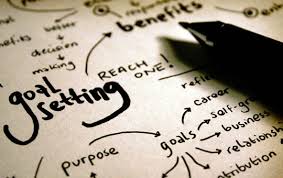 This is where you identify and document your professional and personal goals. Your Bigger Picture Goals 6 to 10 YearsProfessionalPersonalYour Medium-Term Goals 2-5 YearsProfessionalPersonalYour Short-Term 1 Year GoalsProfessionalPersonalYour 90-Day FOCUSProfessionalPersonal